УКАЗГЛАВЫ КАРАЧАЕВО-ЧЕРКЕССКОЙ РЕСПУБЛИКИО КООРДИНАЦИОННОМ СОВЕТЕ ПО ВОПРОСАМ ОБЕСПЕЧЕНИЯ ДОСТУПАНЕГОСУДАРСТВЕННЫХ ОРГАНИЗАЦИЙ К ПРЕДОСТАВЛЕНИЮ СОЦИАЛЬНЫХУСЛУГ В СОЦИАЛЬНОЙ СФЕРЕВ целях реализации Комплекса мер по обеспечению поэтапного доступа негосударственных организаций, осуществляющих деятельность в социальной сфере, к бюджетным средствам, выделяемым на предоставление социальных услуг населению, на 2021 - 2024 годы, утвержденных Правительством Российской Федерации от 11.12.2020 N 11826п-П44, постановляю:1. Утвердить Положение о Координационном совете по вопросам обеспечения доступа негосударственных организаций к предоставлению социальных услуг в социальной сфере согласно приложению.2. Указ Главы Карачаево-Черкесской Республики от 09.08.2016 N 127 "О комплексе мер, направленных на обеспечение поэтапного доступа социально ориентированных некоммерческих организаций, осуществляющих деятельность в социальной сфере, к бюджетным средствам, выделяемым на предоставление социальных услуг населению" признать утратившим силу.3. Настоящий Указ вступает в силу со дня его официального опубликования.ГлаваКарачаево-Черкесской РеспубликиР.Б.ТЕМРЕЗОВг. ЧеркесскДом Правительства22 февраля 2022 годаN 49Приложениек Указу ГлавыКарачаево-Черкесской Республикиот 22.02.2022 N 49ПОЛОЖЕНИЕО КООРДИНАЦИОННОМ СОВЕТЕ ПО ВОПРОСАМ ОБЕСПЕЧЕНИЯ ДОСТУПАНЕГОСУДАРСТВЕННЫХ ОРГАНИЗАЦИЙ К ПРЕДОСТАВЛЕНИЮ СОЦИАЛЬНЫХУСЛУГ В СОЦИАЛЬНОЙ СФЕРЕ1. Общие положения1.1. Координационный совет по вопросам обеспечения доступа негосударственных организаций к предоставлению социальных услуг в социальной сфере (далее - Координационный совет) является совещательным органом, осуществляющим общую координацию деятельности исполнительных органов государственной власти Карачаево-Черкесской Республики по:созданию условий для привлечения негосударственных организаций к предоставлению услуг в сферах образования, здравоохранения, физической культуры и спорта, социального обслуживания и культуры (далее - услуги в социальной сфере), в том числе финансируемых из республиканского бюджета;организации доступа негосударственных организаций, осуществляющих деятельность в социальной сфере, к бюджетным средствам, выделяемым на предоставление социальных услуг населению, в Карачаево-Черкесской Республике в соответствии с Комплексом мер по обеспечению поэтапного доступа негосударственных организаций, осуществляющих деятельность в социальной сфере, к бюджетным средствам, выделяемым на предоставление социальных услуг населению, на 2021 - 2024 годы, утвержденных Правительством Российской Федерации от 11.12.2020 N 11826п-П44.1.2. Координационный совет осуществляет свою деятельность в соответствии с Конституцией Российской Федерации, федеральными законами, нормативными правовыми актами Президента Российской Федерации и Правительства Российской Федерации, иными нормативными правовыми актами Российской Федерации, Конституцией Карачаево-Черкесской Республики, законами Карачаево-Черкесской Республики, иными нормативными правовыми актами Карачаево-Черкесской Республики и настоящим Положением о Координационном совете по вопросам обеспечения доступа негосударственных организаций к предоставлению социальных услуг в социальной сфере (далее - Положение).2. Цели и задачи Координационного совета2.1. Основной целью деятельности Координационного совета является обеспечение взаимодействия между органами исполнительной власти Карачаево-Черкесской Республики, территориальными органами федеральных органов исполнительной власти и общественными организациями в вопросах обеспечения доступа негосударственных организаций к предоставлению социальных услуг в социальной сфере.2.2. Основными задачами Координационного совета являются:2.2.1. Разработка предложений по созданию благоприятных условий для развития негосударственного сектора услуг в социальной сфере на территории Карачаево-Черкесской Республики.2.2.2. Содействие развитию конкуренции на региональном рынке услуг в социальной сфере.2.2.3. Создание равных условий доступа негосударственных организаций, осуществляющих деятельность в социальной сфере, к предоставлению услуг населению республики и расширение спектра применения наиболее эффективных социальных услуг.2.2.4. Координация и согласование действий исполнительных органов государственной власти Карачаево-Черкесской Республики, органов местного самоуправления, Общественной палаты Карачаево-Черкесской Республики, предпринимателей в социальной сфере, социально ориентированных некоммерческих организаций и других заинтересованных организаций по обеспечению доступа негосударственных организаций к предоставлению услуг в социальной сфере, включая услуги, финансируемые из республиканского бюджета.3. Функции Координационного совета3.1. Для достижения цели и задач Координационный совет осуществляет следующие функции:3.1.1. Рассматривает и готовит предложения по решению вопросов обеспечения доступа негосударственных организаций к предоставлению социальных услуг в социальной сфере.3.1.2. Разрабатывает предложения по созданию благоприятных условий для развития негосударственного сектора услуг в социальной сфере на территории Карачаево-Черкесской Республики.3.1.3. Участвует в разработке и обсуждении проектов законов, иных нормативных правовых актов Российской Федерации, Карачаево-Черкесской Республики по вопросам создания равных условий доступа негосударственных организаций, осуществляющих деятельность в социальной сфере, к предоставлению услуг населению республики и расширение спектра применения наиболее эффективных социальных услуг.3.1.4. Осуществляет взаимодействие по вопросам своей компетенции с территориальными органами федеральных органов исполнительной власти, органами государственной власти Карачаево-Черкесской Республики, органами местного самоуправления Карачаево-Черкесской Республики, другими организациями, предприятиями, учреждениями независимо от форм собственности.3.1.5. Подготавливает для размещения информацию о своей деятельности и другие материалы по освещению вопросов обеспечения доступа негосударственных организаций к предоставлению социальных услуг в социальной сфере на территории Карачаево-Черкесской Республики в официальных средствах массовой информации Карачаево-Черкесской Республики и в информационно-телекоммуникационной сети Интернет, на официальных сайтах Главы и Правительства Карачаево-Черкесской Республики и Министерства труда и социального развития Карачаево-Черкесской Республики.3.2. Для осуществления указанных функций Координационный совет имеет право:3.2.1. Запрашивать и получать в установленном порядке необходимую информацию от органов государственной власти Карачаево-Черкесской Республики, территориальных органов федеральных органов исполнительной власти Российской Федерации, органов местного самоуправления Карачаево-Черкесской Республики, предприятий, учреждений и организаций независимо от форм собственности.3.2.2. Вносить предложения по вопросам своей деятельности в Правительство Карачаево-Черкесской Республики.3.2.3. Привлекать для рассмотрения отдельных вопросов ученых и специалистов государственных и негосударственных органов и организаций.3.2.4. Организовывать и проводить совещания, консультации, "круглые столы" по вопросам своей компетенции с приглашением на них представителей органов государственной власти, органов местного самоуправления Карачаево-Черкесской Республики, общественных организаций.3.2.5. Осуществлять взаимодействие со средствами массовой информации в освещении вопросов, связанных с обеспечением доступа негосударственных организаций к предоставлению социальных услуг в социальной сфере на территории Карачаево-Черкесской Республики.4. Структура Координационного совета4.1. В состав Координационного совета входят:Руководитель Администрации Главы и Правительства Карачаево-Черкесской Республики - председатель Координационного совета;Заместитель Председателя Правительства Карачаево-Черкесской Республики, курирующий социальную сферу - заместитель председателя Координационного совета;(абзац введен Указом Главы КЧР от 03.06.2022 N 127)Министр труда и социального развития Карачаево-Черкесской Республики - заместитель председателя Координационного совета;начальник отдела по социальной поддержке ветеранов, инвалидов и пожилых людей Министерства труда и социального развития Карачаево-Черкесской Республики - секретарь Координационного совета;Члены Координационного совета:Министр культуры Карачаево-Черкесской Республики;Министр имущественных и земельных отношений Карачаево-Черкесской Республики;Министр финансов Карачаево-Черкесской Республики;Министр образования и науки Карачаево-Черкесской Республики;Министр Карачаево-Черкесской Республики по делам национальностей, массовым коммуникациям и печати;Министр физической культуры и спорта Карачаево-Черкесской Республики;Министр по делам молодежи Карачаево-Черкесской Республики;(абзац в ред. Указа Главы КЧР от 03.06.2022 N 127)Министр здравоохранения Карачаево-Черкесской Республики;заместитель Министра труда и социального развития Карачаево-Черкесской Республики;мэр муниципального образования города Черкесска (по согласованию);руководитель исполкома Регионального отделения Общероссийского народного фронта в Карачаево-Черкесской Республике (по согласованию);председатель Карачаево-Черкесского регионального отделения общероссийской общественной организации "Деловая Россия" (по согласованию);председатель ассоциации социально ориентированных некоммерческих организаций "Во Благо" (по согласованию);председатель Общественной палаты Карачаево-Черкесской Республики (по согласованию);председатель Союза "Карачаево-Черкесское республиканское объединение организаций профсоюзов" (по согласованию);президент Торгово-промышленной палаты Карачаево-Черкесской Республики (по согласованию).4.2. Председателем Координационного совета является Руководитель Администрации Главы и Правительства Карачаево-Черкесской Республики. Заместителями председателя Координационного совета являются заместитель Председателя Правительства Карачаево-Черкесской Республики, курирующий социальную сферу и Министр труда и социального развития Карачаево-Черкесской Республики.(п. 4.2 в ред. Указа Главы КЧР от 03.06.2022 N 127)4.3. Координационный совет формируется из представителей исполнительных органов государственной власти Карачаево-Черкесской Республики, органов местного самоуправления, Общественной палаты Карачаево-Черкесской Республики, предпринимателей в социальной сфере, социально ориентированных некоммерческих организаций и других заинтересованных организаций Карачаево-Черкесской Республики.4.5. Состав Координационного совета утверждается Главой Карачаево-Черкесской Республики.4.6. Члены Координационного совета участвуют в его работе на общественных началах.5. Организация деятельности Координационного совета5.1. Заседания Координационного совета проводятся по мере необходимости, но не реже двух раз в год. Созыв заседания осуществляет председатель Координационного совета. Заседание Координационного совета считается правомочным, если на нем присутствует не менее половины членов Координационного совета.5.2. Внеочередное заседание Координационного совета проводится по решению председателя Координационного совета либо по инициативе негосударственных организаций в срок - не позднее семи дней со дня выдвижения инициативы.5.3. Председатель Координационного совета определяет дату и время проведения заседания Координационного совета, повестку дня и список приглашенных на заседание Координационного совета. Во время отсутствия председателя Координационного совета его обязанности исполняет заместитель председателя Координационного совета.5.4. Ответственный секретарь Координационного совета оповещает членов Координационного совета и приглашенных на заседание Координационного совета о сроке проведения заседания и повестке дня, готовит материалы для рассмотрения на заседаниях Координационного совета, ведет протокол заседания, а также информирует Координационный совет о ходе применения на практике принятых решений.5.5. Члены Координационного совета вносят предложения в план работы Координационного совета, повестку дня заседаний и порядок обсуждения вопросов, участвуют в подготовке материалов к заседаниям Координационного совета, а также проектов его решений.5.6. Лица, ответственные за подготовку вопросов, рассматриваемых на заседании Координационного совета, предоставляют необходимые материалы и проекты решений ответственному секретарю не позднее чем за три дня до заседания.5.7. Членам Координационного совета заблаговременно предоставляются проекты документов, подлежащих рассмотрению на заседании. Указанные документы, а также сведения, содержащиеся в них, не подлежат публичному распространению до официального утверждения, если иное не предусмотрено настоящим Положением.5.8. Члены Координационного совета участвуют в заседаниях лично без права замены. В случае невозможности прибыть на заседание, член Координационного совета сообщает об этом ответственному секретарю не позднее, чем за два дня до проведения заседания.5.9. При невозможности присутствия на заседании, член Координационного совета вправе направить Координационному совету свое мнение по вопросу, включенному в повестку дня, в письменной форме. Указанное мнение подлежит рассмотрению на заседании Координационного совета и учитывается при голосовании.5.10. Решения Координационного совета принимаются открытым голосованием простым большинством голосов членов Координационного совета, присутствующих на заседании, и оформляются протоколом, который подписывает председательствующий на заседании Координационного совета и ответственный секретарь Координационного совета. Протокол заседания должен быть оформлен не позднее пяти дней после заседания Координационного совета.5.11. Решения Координационного совета направляются исполнительным органам государственной власти Карачаево-Черкесской Республики, общественным организациям.Решения Координационного совета обязательны для исполнения органами исполнительной власти Карачаево-Черкесской Республики.5.12. Протоколы заседания Координационного совета хранятся у ответственного секретаря Координационного совета.5.13. Организационно-техническое обеспечение деятельности Координационного совета осуществляется Министерством труда и социального развития Карачаево-Черкесской Республики.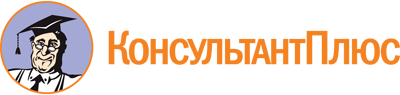 Указ Главы Карачаево-Черкесской Республики от 22.02.2022 N 49
(ред. от 03.06.2022)
"О Координационном совете по вопросам обеспечения доступа негосударственных организаций к предоставлению социальных услуг в социальной сфере"Документ предоставлен КонсультантПлюс

www.consultant.ru

Дата сохранения: 08.11.2022
 22 февраля 2022 годаN 49Список изменяющих документов(в ред. Указа Главы КЧР от 03.06.2022 N 127)Список изменяющих документов(в ред. Указа Главы КЧР от 03.06.2022 N 127)